Как отсканироватьQR-код и проверить сертификат вакцинации от COVID-19Для проверки QR-кода, необходимо воспользоваться стандартным встроенным в смартфон приложением или скачать программу для считывания QR-кодов из «магазина приложений»: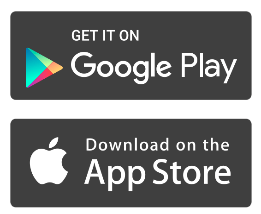 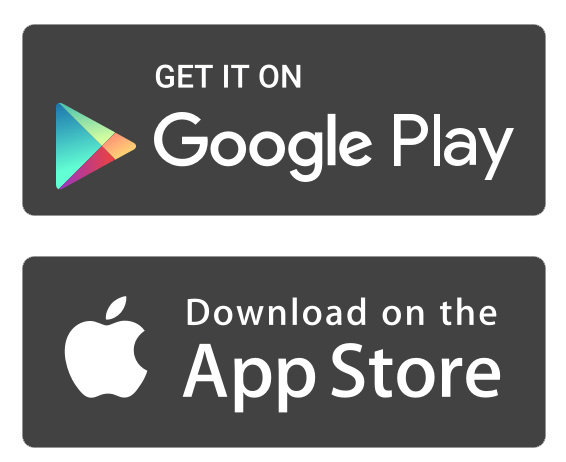 для iPhone:                   для Android:Шаг 1В случае отсутствия встроенного приложения в смартфоне нужно установить любой бесплатный «Сканер QR-кодов», например: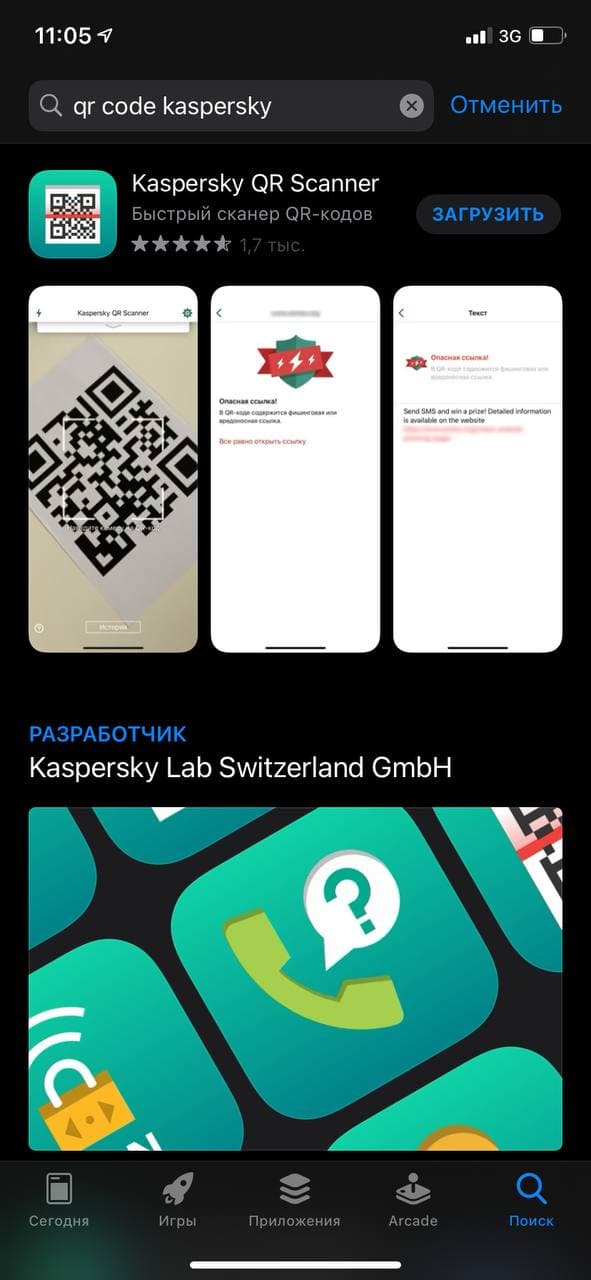 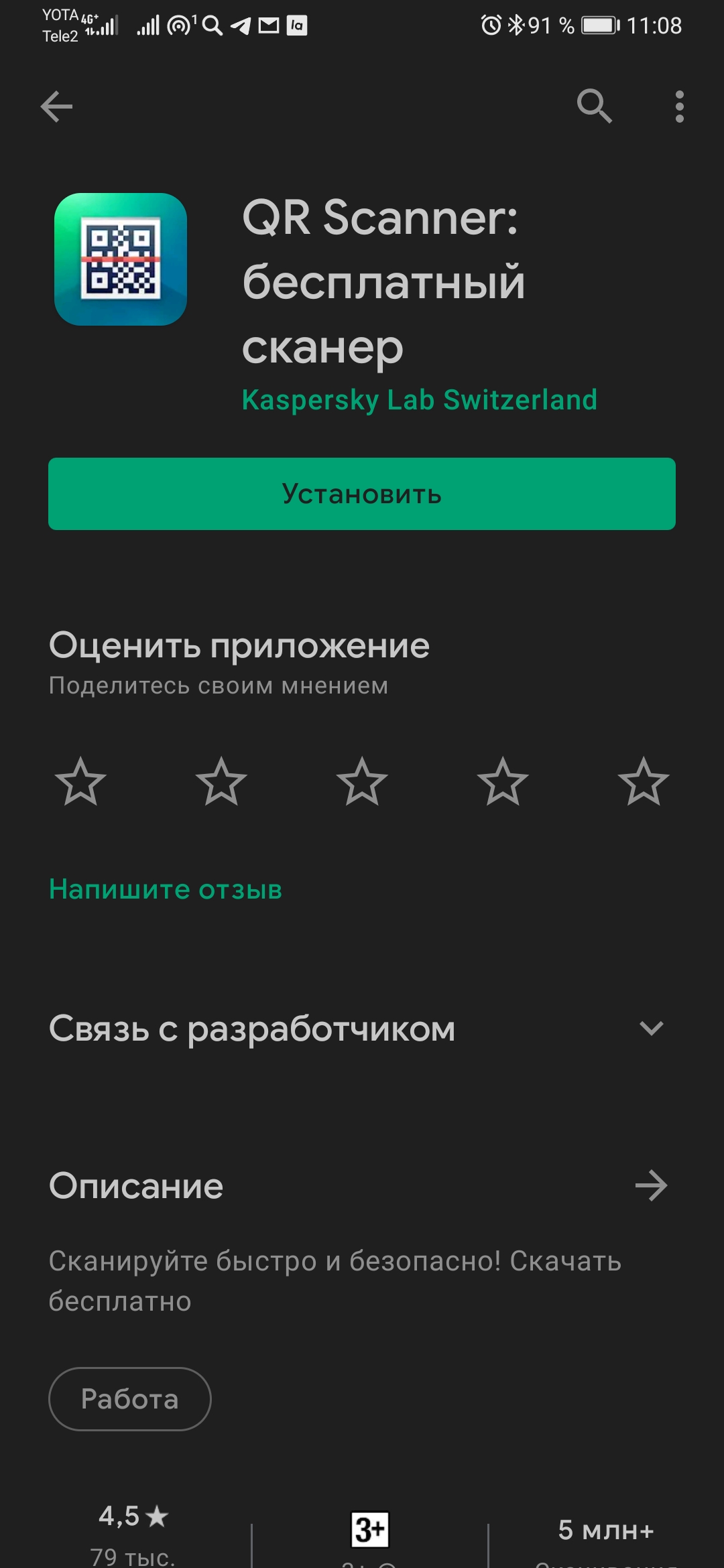 для iPhone:                     для Android:Шаг 2Откройте в смартфоне режим «фотография» (при наличии встроенного приложения) или активируйте приложение для считывания QR-кода.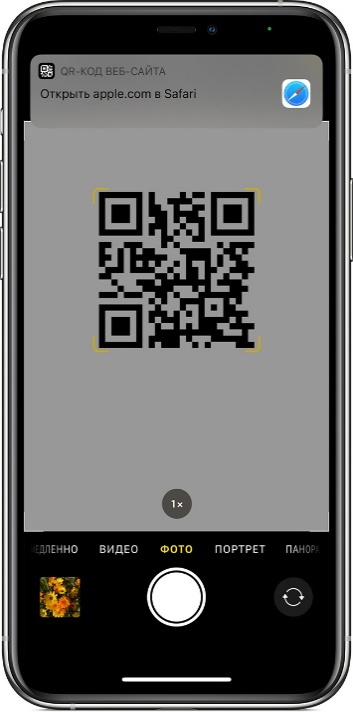 Удерживайте устройство так, чтобы QR-код находился в видоискателе программы.Устройство распознает QR-код, о чем появится соответствующее уведомление.Шаг 3Коснитесь уведомления, чтобы открыть связанную с QR-кодом ссылку.Шаг 4Переходим по ссылке и смотрим сведения о сертификате: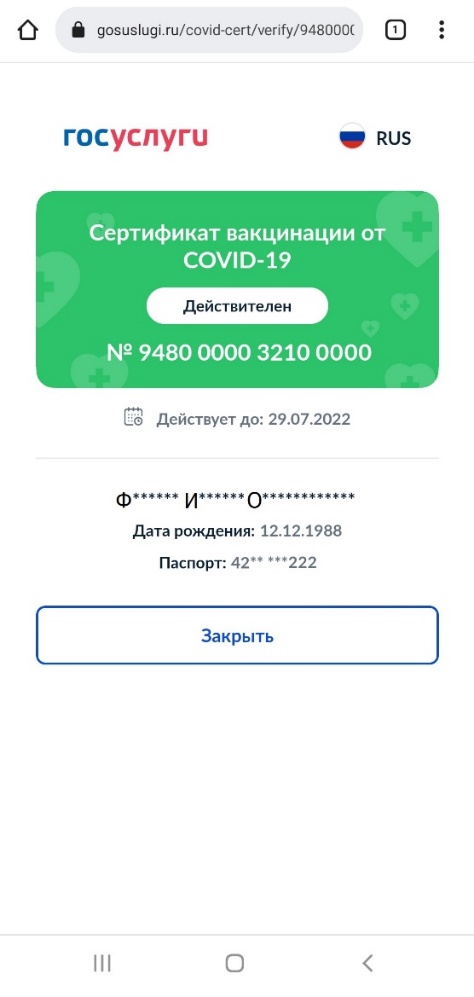 Данные QR-кода нужно сверить с данными паспорта. Если они совпадут, посетителя можно пропустить в заведение или на мероприятие. 